О внесении изменений в постановление №83 от 21.12.2018г.  «О запрете использования пиротехники на территории Балтасинского городского поселения при проведении Новогоднего праздника»Во исполнении Федерального закона от 6 октября 2003 года №131-ФЗ «Об общих принципах местного самоуправления в Российской Федерации», в целях создания условий для обеспечения общественного порядка, пожарной безопасности, защиты жизни и здоровья граждан при применении пиротехнических изделий на территории Балтасинского городского поселения исполнительный комитет Балтасинского городского поселения Балтасинского муниципального района Республики Татарстан ПОСТАНОВЛЯЕТ:1.Запретить применение пиротехнических изделий:а) в помещениях, зданиях и сооружениях любого функционального назначения;б) на территориях взрывоопасных и пожароопасных объектов, в полосах отчуждения газопроводов и линий высоковольтной электропередачи;в) на крышах, балконах, лоджиях и выступающих частях фасадов зданий(сооружений);г) на сценических площадках, спортивных сооружениях;д) в местах массового скопления людей.2. Пункт 2 изложить в следующей редакции.Местом для использования пиротехнических изделий на территории поселения определить  «Аллея Героев» (п.г.т.Балтаси, ул.Ленина, д.44/1), УСЗ «Балтач» (автостянка), Бассейн «Дулкын» (автостоянка) по согласованию с Межрайонным отделом надзорной деятельности и профилактической работы по Балтасинскому и Кукморскому муниципальным районам РТ.3. Требования постановления довести до населения путем размещения на информационных стендах и в местах массового скопления людей.4. Настоящее постановления обнародовать в порядке, установленном Уставом МО «Поселок городского типа Балтаси» и разместить на официальном сайте Балтасинского муниципального района Республики Татарстан baltasi.tatarstan.ru.5. Контроль за исполнением настоящего постановления оставляю за собой.6. Настоящее постановление вступает в силу со дня подписания.Руководитель исполнительного комитетаБалтасинского городского поселения                        И.Д.ГабдрахмановРЕСПУБЛИКА ТАТАРСТАНБАЛТАСИНСКИЙ МУНИЦИПАЛЬНЫЙ РАЙОН
ИСПОЛНИТЕЛЬНЫЙ КОМИТЕТ БАЛТАСИНСКОГО ГОРОДСКОГО ПОСЕЛЕНИЯ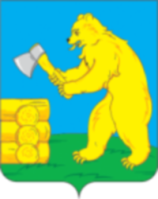 ТАТАРСТАН РЕСПУБЛИКАСЫбалтач МУНИЦИПАЛЬ РАЙОНыБалтач шәһәр җирлеге БАШКАРМА КОМИТЕТЫТАТАРСТАН РЕСПУБЛИКАСЫбалтач МУНИЦИПАЛЬ РАЙОНыБалтач шәһәр җирлеге БАШКАРМА КОМИТЕТЫ422250, п.г.т.Балтаси, ул.Ленина, д.45Тел.2-52-15, факс 2-52-15   422250, ш.т.б.Балтач, Ленин урамы, 45 нче йорт, тел. 2-52-15, факс 2-52-15   422250, ш.т.б.Балтач, Ленин урамы, 45 нче йорт, тел. 2-52-15, факс 2-52-15ПОСТАНОВЛЕНИЕКАРАР«26»декабря 2018 г.№ 86	